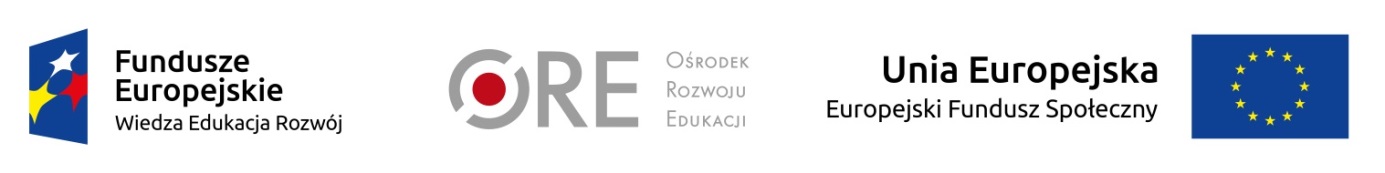 Wyniki naboru uzupełniającego na trenera spotkań z zespołami autorów kryteriów weryfikacji w grupie branżowej transportowo-spedycyjno-logistycznejZamawiający dnia 29.01.2018 r. na podstawie obowiązujących Wymagań dla Trenerów spotkań z zespołami autorów kryteriów weryfikacji w grupie branżowej Transportowo-spedycyjno-logistycznej oraz analizy Formularzy zgłoszeniowych nadesłanych w okresie 5–15.01.2018 r. dokonał wyboru najkorzystniejszej oferty, złożonej przez następujących Wykonawców:Branża: Transportowo-spedycyjno-logistycznaTrener: Mariusz Szymańczak, Radom, data wpłynięcia oferty: 15.01.2018 r.Wykonawca spełnia wymogi formalne i merytoryczne, nie podlega wykluczeniu z postępowania oraz złożył ofertę niepodlegającą odrzuceniu, która zgodnie z kryteriami oceny ofert uzyskała łączną liczbę 88,89 punktów.Wynik naboru:Trenerem branży Transportowo-spedycyjno-logistycznej został wybrany Mariusz Szymańczak.